              Port & Company Toddler Core Fleece Pullover Hooded Sweatshirt. 50/50 cotton/poly fleece No drawcord at hood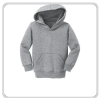 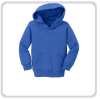 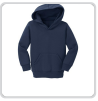 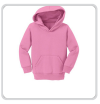                                                Athletic Heather            Royal                    Navy                  Candy Pink2T, 3T, 4TPRODUCT MEASUREMENTS$32 each                                           Color: _________________    Size: __________Color: _________________    Size: __________                                           Color: _________________    Size: __________Parent/Guardian Name: ____________________________________________Phone: _________________ Email: _____________________________School: __________________________________ Paid By:          Cash           Check    Amount enclosed: _____________All orders, with payment, due by Wednesday 12/1.Please make checks payable to: The Skip & Shirley LaBrie Scholarship Fund2T3T4TChest Width13 1/21414 1/2Body Length at Back15 1/216 1/217 1/2Sleeve From Shoulder181920